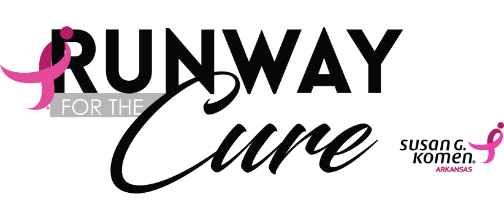 2019 Runway for the Cure® Model and Volunteer ApplicationPlease return these items to:				Important dates for Models:     Susan G. Komen Arkansas 				* Potential media promotion - TBA     Attention: Stacy Wilson				* Immediate weeks before event: Meet      904 Autumn Road, Suite 500				    with appointed retailer for scheduled fittings - TBA     Little Rock, AR 72211 OR EMAIL TO:                                 * 7/30:  Survivor Social/Meet and Greet 5:30PM     swilson@komenarkansas.org  			 * 9/4: Mandatory rehearsal (evening) 5:30PMCompleted Application			 * 9/5: Runway for the Cure® luncheon	 Signed Release				       - Model Call: 8:30AM	 Pictures of Applicant (for Models only)                  - Doors open at 11:00 AM; luncheon at 11:30AM       - Fashion show 12:00PM - 1:00PM			                                 						 Name ____________________________________ Email ___________________________________________________Address ______________________________________ City __________________________ State _____ Zip _________Cell Phone ________________________ In Case of Emergency ______________________________________________Personal Information:				Size: Please circle one.
    2-4		4-6		6-8		8-10		10-12	 	12-14                 14-16                  Shoe Size ____________ Height _______________How long have you been a breast cancer survivor? ________________________________________________Have you modeled for this event before? _________________________ If so, how many times? ___________Tell us your story: _______________________________________________________________________________________________________________________________________________________________________________

What makes you, you?  (Hobbies, interests, etc) _______________________________________________________________________________________________________________________________________________________Name three words to describe you: __________________________________________________________________Be a Runway for the Cure® Volunteer:
Not sure you want to strut your stuff down the runway?  You still have a chance to participate in a very important way!
In an effort to achieve the Komen Bold Goal to reduce the breast cancer mortality by 50% by 2026, it is the responsibility of us all to be More Than Pink.  Please check one or both: 
 I  I want a Runway for the Cure® fundraising envelope to collect donations from my family, friends, and co-workers. (Everyone that raises a minimum of $100 will get a special prize!)
 I  I want to attend the event, pass out raffle tickets, and raise money for the Cure!Applications are due by July 15, 2019:  Email swilson@komenarkanas.org or mail to Komen address above.Please sign and return the attached Release with the Model and Volunteer Application. Model applicants:  Please include 2 casual photographs: One close up headshot and one full body shot.  Please ensure photos are clear and have recently been taken.  Photos will not be returned unless requested.You must be available for important dates listed above (times and places to be announced).Questions: Call the Komen Office at 501-202-4399.2019 Runway for the Cure® ReleaseFor and in consideration of my engagement as a model or volunteer (Participant), upon the terms herewith stated, I hereby give to the Arkansas Affiliate of Susan G. Komen for the Cure® (Komen), its legal representatives and assigns, those for whom Komen is acting with authority and permission to:Use, re-use, publish, and republish photographic portraits or pictures of me or in which I may be included intact or in part, composite or distorted in character or form, without restriction as to changes or transformations in conjunction with my own or a fictitious name, or reproduction hereof in color or otherwise, made through any and all media now or hereafter known for illustration, art promotion, advertising, trade, or any other purpose whatsoever.   Use any text material in connection with paragraph A.I hereby relinquish any right that I may have to examine or approve the complete product or products or the advertising copy or printed matter that may be used in conjunction therewith or the use to which it may be applied.I hereby release, discharge and agree to hold  harmless  Komen, its legal representatives or assigns, and all persons functioning under his permission or authority, or those for whom he/she is functioning, from any liability by virtue of any blurring, distortion, alteration, optical illusion, or use in composite form whether intentional or otherwise, that may occur or be produced in the taking of said picture in or in any subsequent processing thereof, as well as any publication thereof, including without limitation any claims for libel or invasion of privacy.I hereby release and agree to hold harmless Komen from any injury, loss, damage, or harm of any kind which has, will or may result from the uses defined in Paragraph A. I hereby agree to attend mandatory fittings, rehearsal and model at the Runway for the Cure® luncheon.  I fully understand that I should perform and participate with a positive attitude and with full cooperation.  I further agree to notify Komen staff immediately if a problem regarding my participation should occur.I agree to participate in media promotions when available. I hereby affirm that I am over the age of majority and have the right to contract in my own name.  I have read the above authorization, release and agreement, prior to its execution; I fully understand the contents thereof.  This agreement shall be binding upon me and my heirs, legal representatives and assigns.This release shall remain in full force and effect until or unless revoked in writing by both myself and Komen.IN WITNESS WHEREOF, I hereunto set my hand, and have agreed to the terms of this instrument after having carefully read it in full, this _____ day of ___________________, 2019.
___________________________________   	 	___________________________________	WITNESS to Signature 	Name of Participant	
____________________________________Signature of Participant